5 x 0 =05 x 1 =55 x 2 =105 x 3 =155 x 4 =205 x 5 =255 x 6 =305 x 7 =355 x 8 =405 x 9 =455 x 10 =505 x 11 =555 x 12 =600 x 5 =01 x 5 =52 x 5 =103 x 5 =154 x 5 =206 x 5 =307 x 5 =358 x 5 =409 x 5 =4510 x 5 =5011 x 5 =5512 x 5 =600  5 =05  5 =110  5 =215  5 =320  5 =425  5 =530  5 =635  5 =740  5 =845  5 =950  5 =1055  5 =1160  5 =125  1 =510  2 =515  3 =520  4 =525  5 =530  6 =535  7 =540  8 =545  9 =550  10 =555  11 =560  12 =50 + 5 =55 + 5 =1010 + 5 =1515 + 5 =2020 + 5 =2525 + 5 =3030 + 5 =3535 + 5 =4040 + 5 =4545 + 5 =5050 + 5 =5555 + 5 =605 - 5 =010 - 5 =515 - 5 =1020 - 5 =1525 - 5 =2030 - 5 =2535 - 5 =3040 - 5 =3545 - 5 =4050 - 5 =4555 - 5 =5060 - 5 =550 + 5 + 5 =105 + 5 + 5 =1510 + 5 + 5 =2015 + 5 + 5 =2520 + 5 + 5 =3025 + 5 + 5 =3530 + 5 + 5 =4035 + 5 + 5 =4540 + 5 + 5 =5045 + 5 + 5 =5550 + 5 + 5 =600 + 5 + 5 + 5 =155 + 5 + 5 + 5 =2010 + 5 + 5 + 5 =2515 + 5 + 5 + 5 =3020 + 5 + 5 + 5 =3525 + 5 + 5 + 5 =4030 + 5 + 5 + 5 =4535 + 5 + 5 + 5 =5040 + 5 + 5 + 5 =5545 + 5 + 5 + 5 =60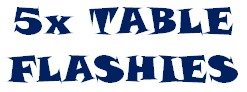 